Publicado en Madrid el 27/12/2022 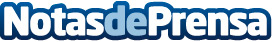 Ofi-Logic tiene la solución que toda PYME necesita en su oficinaReducir costes en una empresa es algo fundamental, completamente normal y también un auténtico quebradero de cabeza. Un gasto fijo que todas las empresas tienen es el que se genera cuando se imprime o fotocopia. Como todo, los precios de los consumibles han subido también y optar por el coste por página es una realidad cada vez más preferida. Una empresa de impresión explica de qué manera funciona esta modalidad y cómo puede ayudar a las empresasDatos de contacto:Ofilogic91 665 17 85Nota de prensa publicada en: https://www.notasdeprensa.es/ofi-logic-tiene-la-solucion-que-toda-pyme Categorias: Hardware Recursos humanos Consumo Oficinas http://www.notasdeprensa.es